Приложение 3Стадии жизненного цикла печеночного сосальщика.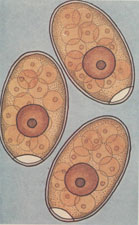 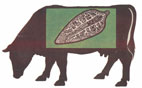 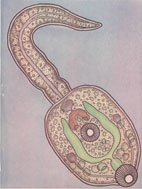 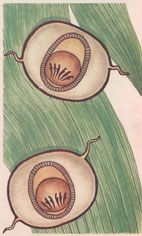 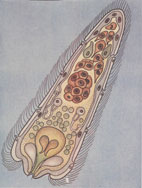 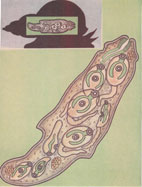 Стадии жизненного цикла бычьего цепня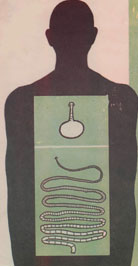 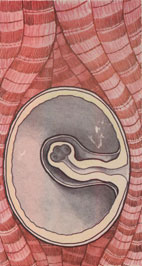 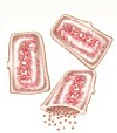 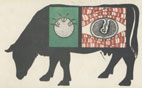 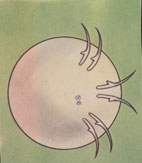 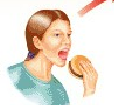 